ČSS, z.s. – sportovně střelecký klubOstroj OpavaC – 0004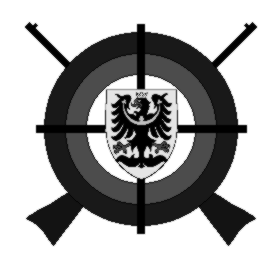 VÝSLEDKOVÁ LISTINASTŘELECKÉ SOUTĚŽEJARNÍ CENA OPAVYLM 60, SM 60, SM 3x20 Opava, neděle 3. dubna 2022Druh soutěže:				Jarní cena OpavyDatum soutěže:				neděle 3. 4. 2022Místo konaní: 				střelnice Sv. Anna v OpavěPořadatel:				ČSS, z. s. - sportovně střelecký klub Ostroj OpavaOrganizační výbor soutěže:Ředitel:					Jiří Krečmer Hlavní rozhodčí:					Pavlína Krečmerová		rozhodčí č. A1541      PHK:						           Ing. Jiří Krečmer		rozhodčí č. B1641						           Vlasta Zatloukalová		rozhodčí č. B0402RPČ:                          					Mgr. Jiří Hromada		rozhodčí č. C1885Disciplína:	LM 60Kategorie:	Muži, JuniořiDisciplína:	SM 60Kategorie:	DorostenciDisciplína:	LM, SM 3x20Kategorie:	Junioři, dorostenciV Opavě 3. 4. 2022                                                                                         Jiří Krečmer                                                                                                předseda SSK Ostroj OpavaTato soutěž je podporována:          - Magistrátem města Opavy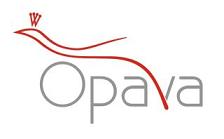 Další sponzoři: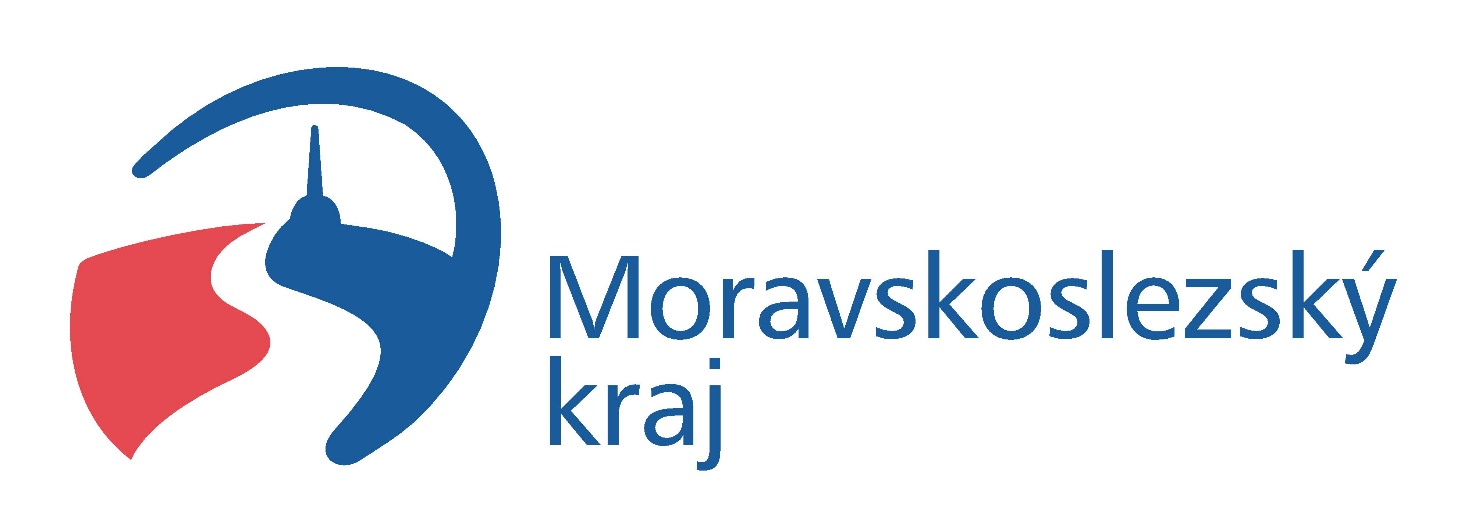 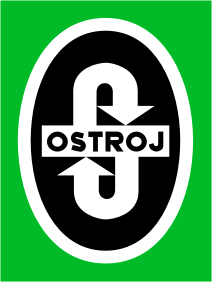 P.Příjmení jménoOrg.PrůkazNar.L1L2L3L4L5L6Cel.C1HUDYMAČ Jakub0004417062003999898979599586172NOVÁK Matěj0004417042003939598989695575253HANKE Lukáš00044010020029694921009893573244KOTLÁŘ Pavel0034004141955949692949692564185HRBÁČ Josef0034004231953958992939797563156ROMAN Václav0034004231953968995949293559147TESAŘ David0034390581979909894919192556118KYČERKA Miroslav0034393101960949093959094556109PASKUDA Pavel0034AVZO19598486908591915276P.Příjmení jménoOrg.PrůkazNar.L1L2L3L4L5L6Cel.C1PETEREK Pavel0004435052005949598959394569122MATOUŠEK Tadeáš0004444062008948790868887532113PREJDOVÁ Petra00044438520079187879188885329P.Příjmení jménoOrg.PrůkazNar.K1K2L1L2S1S2Cel.C1HANKE Lukáš0004401002002989596969096571232HUDYMAČ Jakub0004417062003939395929290555103PETEREK Pavel000443505200594919495868654693NOVÁK Matěj00044170420038690989485805338